ПРОЕКТТульская областьАДМИНИСТРАЦИЯ МУНИЦИПАЛЬНОГО ОБРАЗОВАНИЯ ТУРДЕЙСКОЕ ВОЛОВСКОГО РАЙОНАПОСТАНОВЛЕНИЕот ____________  № _____Об утверждении муниципальной программы «Формирование современной городской среды поселка Казачка муниципального образования Турдейское Воловского района на 2018-2024 годы»В соответствии с Федеральным законом от 06.10.2003 № 131-ФЗ «Об общих принципах организации местного самоуправления в Российской Федерации», постановлением правительства Российской Федерации от 10.02.2017 № 169 «Об утверждении правил предоставления и распределения субсидий из федерального бюджета бюджетам субъектов Российской Федерации на поддержку государственных программ субъектов Российской Федерации и муниципальных программ формирования современной городской среды», на основании статьи 47 Устава муниципального образования  Турдейское Воловского района  администрация муниципального образования Турдейское Воловского района ПОСТАНОВЛЯЕТ:1. Утвердить муниципальную программу «Формирование современной городской среды поселка Казачка муниципального образования Турдейское Воловского района на 2018-2024 годы» (приложение № 1).2. Утвердить адресный перечень объектов, включаемых в муниципальную программу «Формирование современной городской среды поселка Казачка муниципального образования Турдейское Воловского района на 2018-2024 годы» (приложение №2). 3. Утвердить сведения о показателях (индикаторах) муниципальной программы «Формирование современной городской среды поселка Казачка муниципального образования Турдейское Воловского района на 2018-2024 годы» (приложение № 3). 4. Утвердить перечень основных мероприятий муниципальной программы «Формирование современной городской среды поселка Казачка муниципального образования Турдейское Воловского района на 2018-2024 годы» (приложение № 4).5. Утвердить ресурсное обеспечение реализации муниципальной программы «Формирование современной городской среды поселка Казачка муниципального образования Турдейское Воловского района на 2018-2024 годы» (приложение № 5). 6. Утвердить план  реализации муниципальной программы «Формирование современной городской среды поселка Казачка муниципального образования Турдейское Воловского района на 2018-2024 годы» (приложение № 6). 7. Утвердить визуализированный перечень образцов элементов благоустройства, предлагаемых к размещению на дворовой территории многоквартирного дома, сформированный исходя из минимального перечня работ по благоустройству дворовых территорий (приложение № 7). 8. Признать утратившими силу постановления администрации муниципального образования Турдейское Воловского района от 23.10.2017 № 54 «Об утверждении муниципальной программы «Формирование современной городской среды поселка Казачка муниципального образования Турдейское Воловского района на 2018-2022 годы», от 28.11.2017 № 63 «О внесении изменений и дополнений в постановление администрации муниципального образования Турдейское Воловского района от 23.10.2017 № 54 «Об утверждении муниципальной программы «Формирование современной городской среды поселка Казачка муниципального образования Турдейское Воловского района на 2018-2022 годы», от 26.03.2019 № 16 «О внесении изменений в постановление администрации муниципального образования Турдейское Воловского района от 23.10.2017 № 54 «Об утверждении муниципальной программы «Формирование современной городской среды поселка Казачка муниципального образования Турдейское Воловского района на 2018-2022 годы», от 26.06.2020 № 40 «О внесении изменений в постановление администрации муниципального образования Турдейское Воловского района от 23.10.2017 № 54 «Об утверждении муниципальной программы «Формирование современной городской среды поселка Казачка муниципального образования Турдейское Воловского района на 2018-2024 годы». 9.  Главному специалисту  по делопроизводству, контролю, кадровой  и архивной  работе Гладышевой Т.И.  разместить постановление на официальном  сайте администрации  муниципального  образования Турдейское Воловского  района в сети Интернет  и обнародовать на  информационных стендах.10. Постановление вступает в силу со дня обнародования.       Глава администрациимуниципального образованияТурдейское Воловского района                                                 Е.В. ХреновПриложение № 1  к постановлению администрации муниципального образованияТурдейское Воловского районаот __________ №  _____МУНИЦИПАЛЬНАЯ ПРОГРАММА «Формирование современной городской среды поселка Казачка муниципального образования Турдейское Воловского района на 2018-2024 годы»Паспорт муниципальной программы «Формирование современной городской среды поселка Казачка муниципального образования Турдейское Воловского района на 2018-2024 годы»1. Характеристика текущего состояния, основные показатели, основные проблемы сферы формирования современной городской среды поселка Казачка муниципального образования Турдейское Воловского района Характеристика текущего состояния сферы благоустройства в поселке Казачка муниципального образования Турдейское Воловского районаСтратегическое видение развития населенных пунктов определяется качеством городской среды.На сегодняшний день на территории муниципального образования Турдейское Воловского района Воловского района насчитывается 1 населенный пункт, с численностью населения свыше 1000 человек.В ходе анализа текущего состояния, оценки потребности и спроса населения выявлена необходимость реализации ряда мероприятий, направленных на благоустройство территории населенного пункта  в соответствии с современными требованиями.В проведении мероприятий по благоустройству дворовых территорий, в том числе ремонте проездов, обеспечении освещения, установке скамеек и урн, а также детских и (или) спортивных площадок, нуждаются не менее 16 дворов.Доля благоустроенных дворовых территорий от общего количества дворовых территорий составляет 34,0%, охват населения благоустроенными дворовыми территориями - менее 29,0%.Доля общественных территорий, нуждающихся в благоустройстве, от общего количества таких территорий составляет 50,0%.В целях определения текущего состояния благоустройства территорий разработан и утвержден Порядок инвентаризации уровня благоустройства территорий, предусмотренный приложением N 2 к государственной программе Тульской области "Обеспечение качественным жильем и услугами ЖКХ населения Тульской области", утвержденной Постановлением правительства Тульской области от 19.11.2013 N 660.Перечни дворовых и общественных территорий, нуждающихся и подлежащих благоустройству в период 2018 - 2024 годов, формируются на основании проведенной инвентаризации и включаются в муниципальные программы формирования современной городской среды на 2018 - 2024 годы.1.2. Приоритеты региональной политики в сфере благоустройстваОсновные направления государственной политики в сфере благоустройства определены Указом Президента Российской Федерации от 7 мая 2012 года N 600 "О мерах по обеспечению граждан Российской Федерации доступным и комфортным жильем и повышению качества жилищно-коммунальных услуг", Стратегией развития жилищно-коммунального хозяйства в Российской Федерации на период до 2020 года, утвержденной распоряжением Правительства Российской Федерации от 26 января 2016 года N 80-р, Постановлением Правительства Российской Федерации от 15 апреля 2014 года N 323 "Об утверждении государственной программы Российской Федерации "Обеспечение доступным и комфортным жильем и коммунальными услугами граждан Российской Федерации".Основными приоритетами в муниципальном образовании Турдейское Воловского района являются:комплексный подход в реализации проектов благоустройства дворовых и общественных территорий населенных пунктов муниципального образования;обеспечение благоустройства всех дворовых территорий исходя из минимального уровня благоустройства;вовлечение граждан и общественных организаций в процесс обсуждения проектов муниципальных программ, отбора дворовых территорий, общественных территорий для включения в муниципальные программы;обеспечение доступности городской среды для маломобильных групп населения, в том числе создание безбарьерной среды для маломобильных граждан в зоне общественных пространств;повышение качества городской среды, не требующее специального финансирования (ликвидация вывесок, нарушающих архитектурный облик зданий, введение удобной нумерации зданий, разработка правил уборки территорий, прилегающих к коммерческим объектам, и т.д.);реализация мероприятий, обеспечивающих поддержание территорий муниципального образования в надлежащем комфортном состоянии.Государственная программа разработана в соответствии с Постановлением Правительства Российской Федерации от 10 февраля 2017 года N 169 "Об утверждении Правил предоставления и распределения субсидий из федерального бюджета бюджетам субъектов Российской Федерации на поддержку государственных программ субъектов Российской Федерации и муниципальных программ формирования современной городской среды", Постановлением Правительства Российской Федерации от 30 января 2017 года N 101 "О предоставлении и распределениив 2017 году субсидий из федерального бюджета бюджетам субъектов Российской Федерации на поддержку обустройства мест массового отдыха населения (городских парков)", Методическими рекомендациями по подготовке государственных программ субъектов Российской Федерации и муниципальных программ формирования современной городской среды в рамках реализации приоритетного проекта "Формирование комфортной городской среды", утвержденными Приказом Министерства строительства и жилищно-коммунального хозяйства Российской Федерации от 6 апреля 2017 года N 691.2. Цель и задачи муниципальной программы, прогноз развития сферы формирования современной городской среды в поселке Казачка муниципального образования Турдейское Воловского района, прогноз конечных результатов муниципальной программыЦель муниципальной программы - повышение качества и комфорта городской среды на территории поселка Казачка муниципального образования.Достижение указанной цели осуществляется за счет решения следующих задач:1. Обеспечение проведения мероприятий по благоустройству территории поселка Казачка муниципального образования Турдейское Воловского района  в соответствии с едиными требованиями.2. Создание универсальных механизмов вовлеченности заинтересованных граждан, организаций в реализацию мероприятий по благоустройству территории поселка Казачка муниципального образования Турдейское Воловского района.3. Обеспечение формирования единых подходов и ключевых приоритетов формирования комфортной городской среды на территории муниципального образования Турдейское Воловского района  с учетом приоритетов территориального развития.Реализация муниципальной программы позволит создать благоприятные условия проживания жителей Воловского района, сформировать активную гражданскую позицию населения посредством его участия в благоустройстве дворовых территорий, повысить уровень и качество жизни граждан.Также реализация муниципальной  программы позволит улучшить ряд показателей социально-экономического развития района:экономические (повышение налоговых поступлений в местные бюджеты после благоустройства территорий, развитие туризма);демографические (повышение привлекательности мест жительства для молодых семей, снижение преступности за счет увеличения освещенности территорий);социальные (увеличение пешеходных потоков для жителей, рост публичных пространств, приспособленных для различных творческих проявлений и самореализации горожан, прогулок, занятий спортом, общения с детьми и друг другом, обеспечение доступности городской среды для маломобильных групп населения и т.д.).По итогам реализации муниципальной программы планируется достижение следующих результатов:1. Увеличение доли благоустроенных дворовых территорий от общего количества дворовых территорий до 100,0 процентов к концу 2024 года.2. Благоустройство 16 дворовых территорий к концу 2024 года.3. Ремонт 38,1 тыс. кв. м асфальтового покрытия дворовых территорий к концу 2024 года.4. Обеспечение 70,0 процентов населения благоустроенными дворовыми территориями к концу 2024 года.5. Увеличение доли благоустроенных общественных территорий от общего количества общественных территорий до 100,0 процентов к концу 2024 года.6. Благоустройство 2 общественных территорий к концу 2024 года.7. Благоустройство 4,4 тыс. кв. м общественных территорий к концу 2024 года.8. Достижение доли органов местного самоуправления поселений, в состав которых входят населенные пункты с численностью населения свыше 1000 человек, обеспечивших размещение необходимой информации в государственной информационной системе жилищно-коммунального хозяйства, в размере 100,0 процентов ежегодно к концу 2024 года.9. Проведение 18 общественных мероприятий по благоустройству городской среды к концу 2024 года.10. Достижение доли проектов благоустройства, реализованных с трудовым участием граждан и заинтересованных организаций, в размере 100,0 процентов ежегодно к концу 2024 года.11. Достижение доли проектов благоустройства, реализованных с финансовым участием граждан и заинтересованных организаций, в размере 30,0 процентов ежегодно к концу 2022 года.12. Достижение доли реализованных дизайн-проектов, утвержденных по итогам общественных обсуждений, в размере 100,0 процентов ежегодно к концу 2024 года.13. Представление реализованных проектов по благоустройству, отобранных на конкурс лучших практик в Министерство жилищно-коммунального хозяйства Тульской области, - не менее 1 единиц к концу 2024 года.14. Достижение доли соглашений с собственниками (пользователями) индивидуальных жилых домов и земельных участков об их благоустройстве в соответствии с требованиями правил благоустройства, утвержденных в муниципальном образовании Турдейское Воловского района, по которым проведены проверки исполнения в установленные сроки, от общего количества заключенных соглашений в размере 100,0 процентов к концу 2024 года.16. Обеспечение проведения муниципальным образованием проверок соблюдения правил благоустройства территорий к концу 2024 года.3. Этапы и сроки реализации муниципальной программыМуниципальная программа реализуется в один этап с 2018 по 2024 год4. Перечень основных мероприятий муниципальной программы5.Основные меры правового регулирования, направленные на достижение целей и задач ПрограммыМеры правового регулирования, направленные на достижение целей и задач Программы, не предусмотрены.6.Основные мероприятия муниципальной программы7. Перечень показателей результативности и эффективности муниципальной программы8.Обоснование состава показателей результативности эффективности муниципальной программыСформированный перечень показателей результативности и эффективности муниципальной программы позволяет оценить степень достижения цели и решения задач муниципальной программы, а также характеризует эффективность реализуемых в рамках муниципальной программы мероприятий, направленных на повышение качества и комфорта городской среды на территории поселка Казачка Воловского района.Перечень показателей муниципальной программы определен на основе следующих принципов:охват наиболее значимых мероприятий муниципальной программы;наблюдаемость и наличие методологии расчета значений показателей в течение всего срока реализации муниципальной программы;регулярность формирования отчетных данных (ежеквартально и по итогам работы за год);применение общепринятых определений и единиц измерения;наличие источников информации;возможность получения отчетных данных с минимально возможными затратами.Перечень целевых показателей носит открытый характер и предусматривает возможность корректировки в случаях изменения приоритетов государственной политики, появления новых социально-экономических обстоятельств, оказывающих существенное влияние на развитие сферы формирования современной городской среды в поселке Казачка Воловского района.Показатели "Доля благоустроенных дворовых территорий от общего количества дворовых территорий", "Количество благоустроенных дворовых территорий", "Площадь отремонтированного асфальтового покрытия дворовых территорий", "Охват населения благоустроенными дворовыми территориями", "Доля благоустроенных общественных территорий от общего количества общественных территорий", "Количество благоустроенных общественных территорий", "Площадь благоустроенных общественных территорий", "Доля проектов благоустройства, реализованных с трудовым участием граждан и заинтересованных организаций", "Доля проектов благоустройства, реализованных с финансовым участием граждан и заинтересованных организаций", "Доля реализованных дизайн-проектов, утвержденных по итогам общественных обсуждений" входят в перечень рекомендованных показателей для оценки сферы благоустройства в муниципальных образованиях субъекта Российской Федерации в соответствии с Приказом Министерства строительства и жилищно-коммунального хозяйства Российской Федерации от 6 апреля 2017 года N 691/пр "Об утверждении методических рекомендаций по подготовке государственных программ субъектов Российской Федерации и муниципальных программ формирования современной городской среды в рамках реализации приоритетного проекта "Формирование комфортной городской среды" на 2018 - 2024 годы".Показатели "Доля органов местного самоуправления поселений, в состав которых входят населенные пункты с численностью населения свыше 1000 человек, обеспечивших размещение необходимой информации в государственной информационной системе жилищно-коммунального хозяйства", "Количество проведенных общественных мероприятий по благоустройству городской среды" и "Количество реализованных проектов по благоустройству, отобранных на конкурс лучших практик для направления в Министерство жилищно-коммунального хозяйства Тульской области" характеризуют эффективность реализуемых мероприятий, направленных на создание универсальных механизмов вовлеченности заинтересованных граждан, организаций в реализацию мероприятий по благоустройству территории поселка Казачка муниципального образования Турдейское Воловского района.Показатели "Доля соглашений с собственниками (пользователями) индивидуальных жилых домов и земельных участков об их благоустройстве в соответствии с требованиями правил благоустройства, утвержденных в муниципальных образованиях Тульской области, от общего количества заключенных соглашений" и "Количество муниципальных образований Тульской области, осуществивших проверки соблюдения правил благоустройства территорий" характеризуют эффективность реализуемых мероприятий, направленных на обеспечение формирования единых подходов и ключевых приоритетов формирования комфортной городской среды на территории поселка Казачка муниципального образования Турдейское Воловского района.Паспорт показателя«Доля благоустроенных дворовых территорий от общего количества дворовых территорий»Паспорт показателя«Количество благоустроенных дворовых территорий»Паспорт показателя«Площадь отремонтированного асфальтового покрытия дворовых территорий»Паспорт показателя«Охват населения благоустроенными дворовыми территориями»Паспорт показателя«Доля благоустроенных общественных территорий от общего количества общественных территорий»Паспорт показателя«Количество благоустроенных общественных территорий»Паспорт показателя«Площадь благоустроенных общественных территорий»Паспорт показателя«Доля органов местного самоуправления поселений, в состав которых входят населенные пункты с численностью населения свыше 1000 человек, обеспечивших размещение необходимой информации в государственной информационной системе жилищно-коммунального хозяйства»Паспорт показателя«Количество проведенных общественных мероприятий по благоустройству городской среды»Паспорт показателя«Доля проектов благоустройства, реализованных с трудовым участием граждан и заинтересованных организаций»Паспорт показателя«Доля проектов благоустройства, реализованных с финансовым участием граждан и заинтересованных организаций»Паспорт показателя«Доля реализованных дизайн-проектов, утвержденных по итогам общественных обсуждений»Паспорт показателя«Количество реализованных проектов по благоустройству, отобранных на конкурс лучших практик для направления вМинистерство строительства и жилищно-коммунального хозяйства Российской Федерации»Паспорт показателя«Доля соглашений с собственниками (пользователями) индивидуальных жилых домов и земельных участков об их благоустройстве в соответствии с требованиями правил благоустройства, утвержденных в муниципальных образованиях Тульской области, от общего количества заключенных соглашений»Паспорт показателя«Количество муниципальных образований Тульской области, осуществивших проверки соблюдения правил благоустройства территорий»9.Ресурсное обеспечение реализации муниципальной программы «Формирование современной городской среды поселка Казачка муниципального образования Турдейское Воловского района на 2018-2024 годы» * определяется после завершения процедур по отбору объектов, подлежащих благоустройствуПриложение № 2  к постановлению администрации муниципального образованияТурдейское Воловского районаот __________ №  _____Адресный перечень объектов,включаемых в муниципальную программу«Формирование современной городской среды поселка Казачка муниципального образования Турдейское Воловского района на 2018-2024 годы»Приложение № 3  к постановлению администрации муниципального образованияТурдейское Воловского районаот __________ №  _____Сведения о показателях (индикаторах) муниципальной программы «Формирование современной городской среды поселка Казачка муниципального образования Турдейское Воловского района на 2018-2024 годы»Приложение № 4  к постановлению администрации муниципального образованияТурдейское Воловского районаот __________ №  _____Перечень основных мероприятий муниципальной программы «Формирование современной городской среды поселка Казачка муниципального образования Турдейское Воловского района на 2018-2024 годы»Приложение № 5 к постановлению администрации муниципального образованияТурдейское Воловского районаот __________ №  _____Ресурсное обеспечение реализации муниципальной программы «Формирование современной городской среды поселка Казачка муниципального образования Турдейское Воловского района на 2018-2024 годы»Приложение № 6к постановлению администрации муниципального образованияТурдейское Воловского районаот __________ №  _____План  реализации муниципальной программы «Формирование современной городской среды поселка Казачка муниципального образования Турдейское Воловского района на 2018-2024 годы»Приложение № 7к постановлению администрации муниципального образованияТурдейское Воловского районаот __________ №  _____Визуализированный перечень образцов элементов благоустройства, предлагаемых к размещению на дворовой территории многоквартирного дома, сформированный исходя из минимального перечня работ по благоустройству дворовых территорийУличный фонарь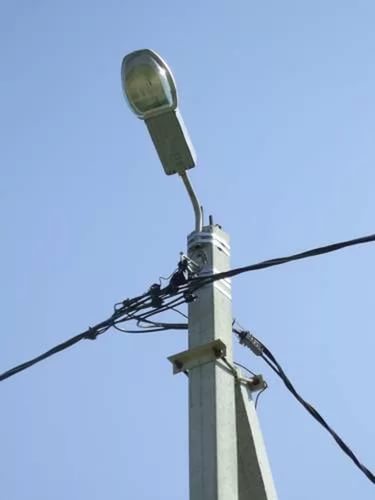 Скамья:Урна: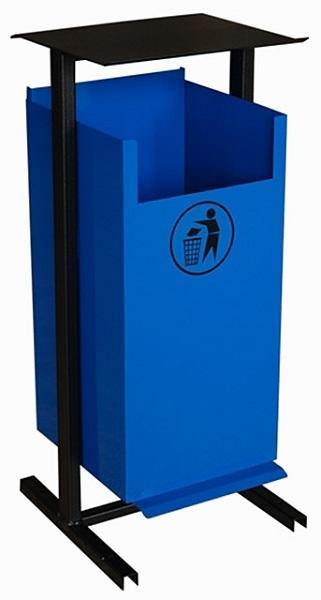 Ответственный исполнитель программыАдминистрация муниципального образования Турдейское Воловского районаСоисполнители программыАдминистрация муниципального образования Турдейское Воловского районаЖители п. Казачка муниципального образования Турдейское Воловского района, собственники помещений многоквартирных домов, учреждения и организации  (по согласованию)Программно-целевые инструменты программыОсновное мероприятие «Благоустройство общественных территорий поселка Казачка и дворовых территорий многоквартирных домов поселка Казачка».Основное мероприятие «Вовлечение граждан, организаций в реализацию мероприятий по благоустройству территорий поселка Казачка Воловского района Тульской области»Основное мероприятие «Мониторинг выполнения утвержденных правил благоустройства территории  муниципального образования Турдейское Воловского района»Цель программыПовышение качества и комфорта городской среды на территории поселка Казачка муниципального образования Турдейское Воловского районаЗадачи программы1. Обеспечение проведения мероприятий по благоустройству территории поселка Казачка муниципального образования Турдейское Воловского района  в соответствии с едиными требованиями.2. Создание универсальных механизмов вовлеченности заинтересованных граждан, организаций в реализацию мероприятий по благоустройству территории поселка Казачка муниципального образования Турдейское Воловского района.3. Обеспечение формирования единых подходов и ключевых приоритетов формирования комфортной городской среды на территории поселка Казачка  муниципального образования Турдейское Воловского района с учетом приоритетов территориального развитияПоказатели Программы1. Доля благоустроенных дворовых территорий от общего количества дворовых территорий, процентов.2. Количество благоустроенных дворовых территорий, единиц.3. Площадь отремонтированного асфальтового покрытия дворовых территорий, тыс. кв. м.4. Охват населения благоустроенными дворовыми территориями, процентов.5. Доля благоустроенных общественных территорий от общего количества общественных территорий, процентов.6. Количество благоустроенных общественных территорий, единиц.7. Площадь благоустроенных общественных территорий, тыс. кв. м.8. Количество благоустроенных мест массового отдыха населения, единиц. 9. Доля органов местного самоуправления поселений, в состав которых входят населенные пункты с численностью населения свыше 1000 человек, обеспечивших размещение необходимой информации в государственной информационной системе жилищно-коммунального хозяйства, процентов.10. Количество проведенных общественных мероприятий по благоустройству городской среды, единиц.11. Доля проектов благоустройства, реализованных с трудовым участием граждан и заинтересованных организаций, процентов.12. Доля проектов благоустройства, реализованных с финансовым участием граждан и заинтересованных организаций, процентов.13. Доля реализованных дизайн-проектов благоустроенных территорий, утвержденных по итогам общественных обсуждений, единиц.14. Количество реализованных проектов по благоустройству, отобранных на конкурс лучших практик по благоустройству территорий для представления в Министерство строительства и жилищно-коммунального хозяйства Российской Федерации, единиц.15. Доля соглашений с собственниками (пользователями) индивидуальных жилых домов и земельных участков об их благоустройстве в соответствии с требованиями правил благоустройства, утвержденных в муниципальных образованиях Тульской области, от общего количества заключенных соглашений, процентов.16. Количество муниципальных образований Тульской области, осуществивших проверки соблюдения правил благоустройства территорий, единицСроки реализации программыМуниципальная программа реализуется в один этап с 2018 по 2024 годОбъемы ресурсного обеспечения программы, тыс.руб.Финансирование Программы осуществляется на принципах долевого участия с учетом выделения субсидий из бюджета Тульской области  и средств на софинансирование проекта из бюджета муниципального образования Турдейское Воловского района.Общий объем бюджетных ассигнований на реализацию муниципальной программы на 2018-2024 годы составляет 22883,9 тыс.руб. в том числе:2018-3855,41 в том числе:местный бюджет-223,61бюджет Тульской области- 3631,82019-3362,43 в том числе:местный бюджет-273,86бюджет Тульской области-3088,572020-3290,2 в том числе:местный бюджет-206,7бюджет Тульской области-3083,52021-3036,76 в том числе:местный бюджет-60,7бюджет Тульской области-2976,02022-3004,0 в том числе:местный бюджет-60,1бюджет Тульской области-2943,92023-3004,0 в том числе:местный бюджет-60,1бюджет Тульской области-2943,92024-3331,1 в том числе:местный бюджет-60,1бюджет Тульской области-3271,0Ожидаемые результаты реализации программы1. Увеличение доли благоустроенных дворовых территорий от общего количества дворовых территорий до 100,0 процента к концу 2024 года.2. Благоустройство  16 дворовых территорий к концу 2024 года.3. Ремонт 38,1 тыс. кв. м асфальтового покрытия дворовых территорий к концу 2024 года.4. Обеспечение 70,0 процентов населения благоустроенными дворовыми территориями к концу 2024 года.5. Увеличение доли благоустроенных общественных территорий от общего количества общественных территорий до 100,0 процентов к концу 2024 года.6. Благоустройство 2 общественных территорий к концу 2024 года.7. Благоустройство 4,4 тыс. кв. м общественных территорий к концу 2024 года.8. Достижение доли органов местного самоуправления поселений, в состав которых входят населенные пункты с численностью населения свыше 1000 человек, обеспечивших размещение необходимой информации в государственной информационной системе жилищно-коммунального хозяйства, в размере 100,0 процентов ежегодно к концу 2024 года.9. Проведение 18 общественных мероприятий по благоустройству городской среды к концу 2024 года.10. Достижение доли проектов благоустройства, реализованных с трудовым участием граждан и заинтересованных организаций, в размере 100,0 процентов ежегодно к концу 2024 года.11. Достижение доли проектов благоустройства, реализованных с финансовым участием граждан и заинтересованных организаций, в размере 30,0 процентов ежегодно к концу 2024 года.12. Достижение доли реализованных дизайн-проектов, утвержденных по итогам общественных обсуждений, в размере 100,0 процентов ежегодно к концу 2024 года.13. Представление реализованных проектов по благоустройству, отобранных на конкурс лучших практик в Министерство жилищно-коммунального хозяйства Тульской области, - не менее 1 единиц к концу 2024 года.14. Достижение доли соглашений с собственниками (пользователями) индивидуальных жилых домов и земельных участков об их благоустройстве в соответствии с требованиями правил благоустройства, утвержденных в муниципальном образовании Турдейское Воловского района, по которым проведены проверки исполнения в установленные сроки, от общего количества заключенных соглашений в размере 100,0 процентов к концу 2024 года.15. Обеспечение проведения области проверок соблюдения правил благоустройства территории к концу 2024 года1. Увеличение доли благоустроенных дворовых территорий от общего количества дворовых территорий до 100,0 процента к концу 2024 года.2. Благоустройство  16 дворовых территорий к концу 2024 года.3. Ремонт 38,1 тыс. кв. м асфальтового покрытия дворовых территорий к концу 2024 года.4. Обеспечение 70,0 процентов населения благоустроенными дворовыми территориями к концу 2024 года.5. Увеличение доли благоустроенных общественных территорий от общего количества общественных территорий до 100,0 процентов к концу 2024 года.6. Благоустройство 2 общественных территорий к концу 2024 года.7. Благоустройство 4,4 тыс. кв. м общественных территорий к концу 2024 года.8. Достижение доли органов местного самоуправления поселений, в состав которых входят населенные пункты с численностью населения свыше 1000 человек, обеспечивших размещение необходимой информации в государственной информационной системе жилищно-коммунального хозяйства, в размере 100,0 процентов ежегодно к концу 2024 года.9. Проведение 18 общественных мероприятий по благоустройству городской среды к концу 2024 года.10. Достижение доли проектов благоустройства, реализованных с трудовым участием граждан и заинтересованных организаций, в размере 100,0 процентов ежегодно к концу 2024 года.11. Достижение доли проектов благоустройства, реализованных с финансовым участием граждан и заинтересованных организаций, в размере 30,0 процентов ежегодно к концу 2024 года.12. Достижение доли реализованных дизайн-проектов, утвержденных по итогам общественных обсуждений, в размере 100,0 процентов ежегодно к концу 2024 года.13. Представление реализованных проектов по благоустройству, отобранных на конкурс лучших практик в Министерство жилищно-коммунального хозяйства Тульской области, - не менее 1 единиц к концу 2024 года.14. Достижение доли соглашений с собственниками (пользователями) индивидуальных жилых домов и земельных участков об их благоустройстве в соответствии с требованиями правил благоустройства, утвержденных в муниципальном образовании Турдейское Воловского района, по которым проведены проверки исполнения в установленные сроки, от общего количества заключенных соглашений в размере 100,0 процентов к концу 2024 года.15. Обеспечение проведения области проверок соблюдения правил благоустройства территории к концу 2024 года№п/пНаименование основного мероприятияОтветственный исполнитель/субъект бюджетного планированияСрокСрокОжидаемый результат (краткое описание)Последствия нереализации основного мероприятияСвязь с показателями муниципальной программы№п/пНаименование основного мероприятияОтветственный исполнитель/субъект бюджетного планированияначала реализацииокончания реализацииОжидаемый результат (краткое описание)Последствия нереализации основного мероприятияСвязь с показателями муниципальной программы123456781Благоустройство территорий общего пользования населенного пункта и дворовых территорий многоквартирных домовАдминистрация муниципального образования Турдейское Воловского района2018 год2024 годРост уровня благоустройства территорий общего пользования населенного пункта и дворовых территорий многоквартирных домов, повышение качества жизни населенияУхудшение качества и комфорта городской среды на территории муниципальных образований, снижение количества благоустроенных территорийПоказатели N 1, 2, 3, 4, 5, 6, 7 раздела 7муниципальной программы2Благоустройство мест массового отдыха населения (парков)Администрация муниципального образования Турдейское Воловского района2018 год2022 годРост уровня благоустройства мест массового отдыха населения, повышение качества жизни населения.Формирование привлекательных для населения зон отдыхаУхудшение качества и комфорта городской среды на территории муниципальных образований, снижение количества благоустроенных мест массового отдыха населенияПоказатель N 8 раздела 7муниципальной программы3Вовлечение граждан, организаций в реализацию мероприятий по благоустройству территорий муниципального образования Администрация муниципального образования Турдейское Воловского района2018 год2022 годПовышение субъективного восприятия гражданами качества жизни, повышение удовлетворенности уровнем городской средыСнижение уровня личной ответственности граждан в формировании современной городской средыПоказатели N 3.1, 3.2, 3.3, 3.4, 3,5 раздела 7 муниципальной программы3.1Информационное обеспечение освещения реализации мероприятий программы в средствах массовой информации, на сайте муниципального образования Турдейское Воловского райна в информационно-телекоммуникационной сети "Интернет"Администрация муниципального образования Турдейское Воловского района2018 год2022 годПовышение уровня информированности населения о реализации программы и активности граждан в реализации проектовСнижение интереса граждан, организаций в реализации программ формирования современной городской средыПоказатели N 11, 12 раздела 7 государственной программы3.3Реализация дизайн-проектов благоустройства территорий, утвержденных по итогам общественных обсужденийАдминистрация муниципального образования Турдейское Воловского района2018 год2022 годОбщественное участие граждан, организаций в обсуждениях проектов муниципальных программ, проектов по благоустройству дворовых и общественных территорий и т.д.Формальный процесс включения территорий в муниципальные программы, снижение заинтересованности граждан, организаций в реализации программ формирования современной городской средыПоказатель N 13 раздела 7 государственной программы3.4Проведение общественных мероприятий по благоустройству городской средыАдминистрация муниципального образования Турдейское Воловского района2018 год2022 годОбщественное участие граждан, организаций в благоустройстве и содержании в надлежащем состоянии территории населенного пунктаНезаинтересованность граждан и организаций в благоустройстве и содержании в надлежащем состоянии территории населенного пунктаПоказатель N 10 раздела 7 государственной программы4Мониторинг выполнения утвержденных правил благоустройства территорий населенных пунктов муниципального образования Турдейское Воловского районаДолжностные лица администрация муниципального образования  Турдйское Воловского района 2018 год2024 годОбеспечение муниципальным образованием  повышения качества городской средыУхудшение качества городской среды в связи с невыполнением правил благоустройства территорий населенных пунктов муниципального образования Турдейское Воловского районаПоказатель N 16 раздела 7 государственной программы4.1Проведение проверок соблюдения правил благоустройства территорий населенных пунктов муниципального образования Воловский районАдминистрация муниципального образования Турдейское Воловского района2018 год2024 годВыявление нарушений правил благоустройства территорий населенных пунктов муниципальных образований Тульской областиУхудшение качества городской среды в связи с нарушением правил благоустройства территорий населенных пунктов муниципальных образований Тульской областиПоказатель N 16 раздела 7 государственной программыN№ п/пНаименование задач муниципальной программыНаименование основного мероприятияКраткое описание мероприятияНаименование показателя, характеризующего выполнение задачиРасходы (тыс. руб.) по годамРасходы (тыс. руб.) по годамРасходы (тыс. руб.) по годамРасходы (тыс. руб.) по годамРасходы (тыс. руб.) по годамРасходы (тыс. руб.) по годамРасходы (тыс. руб.) по годамРасходы (тыс. руб.) по годамРасходы (тыс. руб.) по годамРасходы (тыс. руб.) по годамN№ п/пНаименование задач муниципальной программыНаименование основного мероприятияКраткое описание мероприятияНаименование показателя, характеризующего выполнение задачи2018 год2018 год2019 год2020 год2021 год2022 год2023 год2024 год2024 годВсего1234566789101112121311Обеспечение проведения мероприятий по благоустройству территории поселка Казачка муниципального образования Турдейское Воловского района в соответствии с едиными требованиямиБлагоустройство территорий общего пользования населенного пункта и дворовых территорий многоквартирных домовПроведение работ, направленных на благоустройство территорий общего пользования населенного пункта и дворовых территорий многоквартирных домовПоказатели № 1, 2, 3, 4, 5, 6, 7 раздела 7муниципальной программыСредства бюджета Тульской областиСредства бюджета Тульской областиСредства бюджета Тульской областиСредства бюджета Тульской областиСредства бюджета Тульской областиСредства бюджета Тульской областиСредства бюджета Тульской областиСредства бюджета Тульской областиСредства бюджета Тульской областиСредства бюджета Тульской области11Обеспечение проведения мероприятий по благоустройству территории поселка Казачка муниципального образования Турдейское Воловского района в соответствии с едиными требованиямиБлагоустройство территорий общего пользования населенного пункта и дворовых территорий многоквартирных домовПроведение работ, направленных на благоустройство территорий общего пользования населенного пункта и дворовых территорий многоквартирных домовПоказатели № 1, 2, 3, 4, 5, 6, 7 раздела 7муниципальной программы--3088,573083,52976,02943,92943,93271,018306,8718306,8711Обеспечение проведения мероприятий по благоустройству территории поселка Казачка муниципального образования Турдейское Воловского района в соответствии с едиными требованиямиБлагоустройство территорий общего пользования населенного пункта и дворовых территорий многоквартирных домовПроведение работ, направленных на благоустройство территорий общего пользования населенного пункта и дворовых территорий многоквартирных домовПоказатели № 1, 2, 3, 4, 5, 6, 7 раздела 7муниципальной программы11Обеспечение проведения мероприятий по благоустройству территории поселка Казачка муниципального образования Турдейское Воловского района в соответствии с едиными требованиямиБлагоустройство территорий общего пользования населенного пункта и дворовых территорий многоквартирных домовПроведение работ, направленных на благоустройство территорий общего пользования населенного пункта и дворовых территорий многоквартирных домовПоказатели № 1, 2, 3, 4, 5, 6, 7 раздела 7муниципальной программы--273,86206,760,760,160,160,160,1721,5611Обеспечение проведения мероприятий по благоустройству территории поселка Казачка муниципального образования Турдейское Воловского района в соответствии с едиными требованиямиБлагоустройство территорий общего пользования населенного пункта и дворовых территорий многоквартирных домовПроведение работ, направленных на благоустройство территорий общего пользования населенного пункта и дворовых территорий многоквартирных домовПоказатели № 1, 2, 3, 4, 5, 6, 7 раздела 7муниципальной программы11Обеспечение проведения мероприятий по благоустройству территории поселка Казачка муниципального образования Турдейское Воловского района в соответствии с едиными требованиямиБлагоустройство территорий общего пользования населенного пункта и дворовых территорий многоквартирных домовПроведение работ, направленных на благоустройство территорий общего пользования населенного пункта и дворовых территорий многоквартирных домовПоказатели № 1, 2, 3, 4, 5, 6, 7 раздела 7муниципальной программы-3362,433362,433290,23036,703004,03004,03331,13331,119028,432Благоустройство мест массового отдыха населения (городской парк)Проведение работ, направленных на благоустройство мест массового отдыха населения (городской парк)Показатель № 8 раздела 7 муниципальной программыСредства бюджета Тульской областиСредства бюджета Тульской областиСредства бюджета Тульской областиСредства бюджета Тульской областиСредства бюджета Тульской областиСредства бюджета Тульской областиСредства бюджета Тульской областиСредства бюджета Тульской областиСредства бюджета Тульской областиСредства бюджета Тульской области2Благоустройство мест массового отдыха населения (городской парк)Проведение работ, направленных на благоустройство мест массового отдыха населения (городской парк)Показатель № 8 раздела 7 муниципальной программы3631,83631,8-------3631,82Благоустройство мест массового отдыха населения (городской парк)Проведение работ, направленных на благоустройство мест массового отдыха населения (городской парк)Показатель № 8 раздела 7 муниципальной программыСредства местных бюджетовСредства местных бюджетовСредства местных бюджетовСредства местных бюджетовСредства местных бюджетовСредства местных бюджетовСредства местных бюджетовСредства местных бюджетовСредства местных бюджетовСредства местных бюджетов2Благоустройство мест массового отдыха населения (городской парк)Проведение работ, направленных на благоустройство мест массового отдыха населения (городской парк)Показатель № 8 раздела 7 муниципальной программы223,61223,61-------223,612Благоустройство мест массового отдыха населения (городской парк)Проведение работ, направленных на благоустройство мест массового отдыха населения (городской парк)Показатель № 8 раздела 7 муниципальной программыВсегоВсегоВсегоВсегоВсегоВсегоВсегоВсегоВсегоВсего2Благоустройство мест массового отдыха населения (городской парк)Проведение работ, направленных на благоустройство мест массового отдыха населения (городской парк)Показатель № 8 раздела 7 муниципальной программы3855,413855,41-------3855,413Создание универсальных механизмов вовлеченности заинтересованных граждан, организаций в реализацию мероприятий по благоустройству территории поселка Казачка муниципального образования Турдейское Воловского районаВовлечение граждан, организаций в реализацию мероприятий по благоустройству территории поселка Казачка Воловского района  Обеспечение раскрытия информации в государственной информационной системе жилищно-коммунального хозяйства. Информирование граждан, организаций о ходе реализации мероприятий по благоустройству.Проведение общественных обсуждений, в том числе с использованием интернет-технологий, опросов.Проведение общественных мероприятий по теме благоустройства городской средыПоказатели № 9, 10, 11, 12, 13, 14 раздела 7 государственной программы----------4Обеспечение формирования единых подходов и ключевых приоритетов формирования комфортной городской среды на территории поселка Казачка Воловского района с учетом приоритетов территориального развитияМониторинг выполнения утвержденных правил благоустройства территории поселка Казачка муниципального образования Турдейское Воловского районаИсполнение собственниками индивидуальных жилых домов и земельных участков, юридическими лицами и индивидуальными предпринимателями заключенных соглашений о благоустройстве территорий, находящихся в их ведении. Проведение проверки соблюдения правил благоустройства территорий населенных пунктовПоказатели N 15, 16 раздела 7 государственной программы----------Всего по муниципальной программеВсего по муниципальной программеВсего по муниципальной программеВсего по муниципальной программеВсего по муниципальной программеСредства бюджета Тульской областиСредства бюджета Тульской областиСредства бюджета Тульской областиСредства бюджета Тульской областиСредства бюджета Тульской областиСредства бюджета Тульской областиСредства бюджета Тульской областиСредства бюджета Тульской областиСредства бюджета Тульской областиСредства бюджета Тульской областиВсего по муниципальной программеВсего по муниципальной программеВсего по муниципальной программеВсего по муниципальной программеВсего по муниципальной программе3631,83631,83088,573083,52976,02943,92943,93271,03271,021938,67Всего по муниципальной программеВсего по муниципальной программеВсего по муниципальной программеВсего по муниципальной программеВсего по муниципальной программеСредства местных бюджетовСредства местных бюджетовСредства местных бюджетовСредства местных бюджетовСредства местных бюджетовСредства местных бюджетовСредства местных бюджетовСредства местных бюджетовСредства местных бюджетовСредства местных бюджетовВсего по муниципальной программеВсего по муниципальной программеВсего по муниципальной программеВсего по муниципальной программеВсего по муниципальной программе223,61223,61273,86206,760,760,160,160,160,1945,17Всего по муниципальной программеВсего по муниципальной программеВсего по муниципальной программеВсего по муниципальной программеВсего по муниципальной программеВсегоВсегоВсегоВсегоВсегоВсегоВсегоВсегоВсегоВсегоВсего по муниципальной программеВсего по муниципальной программеВсего по муниципальной программеВсего по муниципальной программеВсего по муниципальной программе3855,413855,413362,433290,23036,703004,03004,03331,13331,122883,84№№ п/пНаименование показателяЕдиница измеренияЗначения показателей по годам реализации государственной программыЗначения показателей по годам реализации государственной программыЗначения показателей по годам реализации государственной программыЗначения показателей по годам реализации государственной программыЗначения показателей по годам реализации государственной программыЗначения показателей по годам реализации государственной программыЗначения показателей по годам реализации государственной программыПлановое значение показателя на день окончания действия государственной программы№№ п/пНаименование показателяЕдиница измерения2018 год2019 год2020 год2021 год2022 год2023 год2024 годПлановое значение показателя на день окончания действия государственной программы1123456789101111Доля благоустроенных дворовых территорий от общего количества дворовых территорийпроцент28,037,056,056,068,084,0100,0100,022Количество благоустроенных дворовых территорийединица---05561633Площадь отремонтированного асфальтового покрытия дворовых территорийтыс. кв. м-----25,113, 038,144Охват населения благоустроенными дворовыми территориямипроцент32,037,042,047,052,060,070,070,055Доля благоустроенных общественных территорий от общего количества общественных территорийпроцент80,080,080,0100,0100,0100,0100,0100,066Количество благоустроенных общественных территорийединица-----11277Площадь благоустроенных общественных территорийтыс. кв. м-----3,50,94,498Доля органов местного самоуправления поселений, в состав которых входят населенные пункты с численностью населения свыше 1000 человек, обеспечивших размещение необходимой информации в государственной информационной системе жилищно-коммунального хозяйствапроцент0100,0100,0100,0100,0100,0100,0100,019Количество проведенных общественных мероприятий по благоустройству городской средыединица000055616111Доля проектов благоустройства, реализованных с трудовым участием граждан и заинтересованных организацийпроцент100,0100,0100,0100,0100,0100,0100,0100,0112Доля проектов благоустройства, реализованных с финансовым участием граждан и заинтересованных организацийпроцент30,030,030,030,030,030,030,030,0113Доля реализованных дизайн-проектов, утвержденных по итогам общественных обсужденийпроцент100,0100,0100,0100,0100,0100,0100,0100,0114Количество реализованных проектов по благоустройству, отобранных на конкурс лучших практик для направления в Министерство строительства и жилищно-коммунального хозяйства Российской Федерацииединица00000011115Доля соглашений с собственниками (пользователями) индивидуальных жилых домов и земельных участков об их благоустройстве в соответствии с требованиями правил благоустройства, утвержденных в муниципальном образовании Турдейское Воловского района, от общего количества заключенных соглашенийпроцент0------0Исполнитель, ответственный за формирование показателя (контактная информация: Ф.И.О., должность, телефон, адрес, электронная почта)Исполнитель, ответственный за формирование показателя (контактная информация: Ф.И.О., должность, телефон, адрес, электронная почта)Дульнева Валентина Александровна– заместитель главы администрации муниципального образования Турдейское Воловского района, тел. 8 (48768) 3-44-87, д. Турдей, ул. Центральная, д. 10ased_mo_turdeyskoe@tularegion.ru11Номер паспорта показателя122Наименование показателяДоля благоустроенных дворовых территорий от общего количества дворовых территорий33Единица измеренияПроцент44Тип показателяПоказатель конечного результата55Порядок формирования показателяПоказатель определяется как отношение количества благоустроенных дворовых территорий за отчетный период к общему количеству дворовых территорий на конец отчетного периодаИсполнитель, ответственный за формирование показателя (контактная информация:Ф.И.О., должность, телефон, адрес, электронная почта)Исполнитель, ответственный за формирование показателя (контактная информация:Ф.И.О., должность, телефон, адрес, электронная почта)Дульнева Валентина Александровна– заместитель главы администрации муниципального образования Турдейское Воловского района, тел. 8 (48768) 3-44-87, д. Турдей, ул. Центральная, д. 10ased_mo_turdeyskoe@tularegion.ru11Номер паспорта показателя222Наименование показателяКоличество благоустроенных дворовых территорий33Единица измеренияЕдиница44Тип показателяПоказатель непосредственного результата55Порядок формирования показателяПоказатель определяется суммированием количества благоустроенных дворовых территорий за отчетный периодИсполнитель, ответственный за формирование показателя (контактная информация:Ф.И.О., должность, телефон, адрес, электронная почта)Исполнитель, ответственный за формирование показателя (контактная информация:Ф.И.О., должность, телефон, адрес, электронная почта)Дульнева Валентина Александровна– заместитель главы администрации муниципального образования Турдейское Воловского района, тел. 8 (48768) 3-44-87, д. Турдей, ул. Центральная, д. 10ased_mo_turdeyskoe@tularegion.ru11Номер паспорта показателя322Наименование показателяПлощадь отремонтированного асфальтового покрытия дворовых территорий33Единица измеренияТыс. кв. метров44Тип показателяПоказатель непосредственного результата55Порядок формирования показателяПоказатель определяется суммированием площади отремонтированного асфальтового покрытия дворовых территорий за отчетный периодИсполнитель, ответственный за формирование показателя (контактная информация:Ф.И.О., должность, телефон, адрес, электронная почта)Исполнитель, ответственный за формирование показателя (контактная информация:Ф.И.О., должность, телефон, адрес, электронная почта)Дульнева Валентина Александровна– заместитель главы администрации муниципального образования Турдейское Воловского района, тел. 8 (48768) 3-44-87, д. Турдей, ул. Центральная, д. 10ased_mo_turdeyskoe@tularegion.ru11Номер паспорта показателя422Наименование показателяОхват населения благоустроенными дворовыми территориями33Единица измеренияПроцент44Тип показателяПоказатель конечного результата55Порядок формирования показателяПоказатель определяется как отношение численности населения, проживающего на территории муниципальных образований Тульской области, пользующегося благоустроенными дворовыми территориями на конец отчетного периода, к общей численности населения, проживающего на территории муниципальных образований Тульской области на конец отчетного периодаИсполнитель, ответственный за формирование показателя (контактная информация:Ф.И.О., должность, телефон, адрес, электронная почта)Исполнитель, ответственный за формирование показателя (контактная информация:Ф.И.О., должность, телефон, адрес, электронная почта)Дульнева Валентина Александровна– заместитель главы администрации муниципального образования Турдейское Воловского района, тел. 8 (48768) 3-44-87, д. Турдей, ул. Центральная, д. 10ased_mo_turdeyskoe@tularegion.ru11Номер паспорта показателя522Наименование показателяДоля благоустроенных общественных территорий от общего количества общественных территорий33Единица измеренияПроцент44Тип показателяПоказатель конечного результата55Порядок формирования показателяПоказатель определяется как отношение количества благоустроенных общественных территорий на конец отчетного периода к общему количеству общественных территорий на конец отчетного периодаИсполнитель, ответственный за формирование показателя (контактная информация:Ф.И.О., должность, телефон, адрес, электронная почта)Исполнитель, ответственный за формирование показателя (контактная информация:Ф.И.О., должность, телефон, адрес, электронная почта)Дульнева Валентина Александровна– заместитель главы администрации муниципального образования Турдейское Воловского района, тел. 8 (48768) 3-44-87, д. Турдей, ул. Центральная, д. 10ased_mo_turdeyskoe@tularegion.ru11Номер паспорта показателя622Наименование показателяКоличество благоустроенных общественных территорий33Единица измеренияЕдиница44Тип показателяПоказатель непосредственного результата55Порядок формирования показателяПоказатель определяется суммированием количества благоустроенных общественных территорий за отчетный периодИсполнитель, ответственный за формирование показателя (контактная информация:Ф.И.О., должность, телефон, адрес, электронная почта)Исполнитель, ответственный за формирование показателя (контактная информация:Ф.И.О., должность, телефон, адрес, электронная почта)Дульнева Валентина Александровна– заместитель главы администрации муниципального образования Турдейское Воловского района, тел. 8 (48768) 3-44-87, д. Турдей, ул. Центральная, д. 10ased_mo_turdeyskoe@tularegion.ru11Номер паспорта показателя722Наименование показателяПлощадь благоустроенных общественных территорий33Единица измеренияТыс. кв. метров44Тип показателяПоказатель непосредственного результата55Порядок формирования показателяПоказатель определяется суммированием площади благоустроенных общественных территорий за отчетный периодИсполнитель, ответственный за формирование показателя (контактная информация:Ф.И.О., должность, телефон, адрес, электронная почта)Исполнитель, ответственный за формирование показателя (контактная информация:Ф.И.О., должность, телефон, адрес, электронная почта)Дульнева Валентина Александровна– заместитель главы администрации муниципального образования Турдейское Воловского района, тел. 8 (48768) 3-44-87, д. Турдей, ул. Центральная, д. 10ased_mo_turdeyskoe@tularegion.ru11Номер паспорта показателя822Наименование показателяДоля органов местного самоуправления поселений, в состав которых входят населенные пункты с численностью населения свыше 1000 человек, обеспечивших размещение необходимой информации в государственной информационной системе жилищно-коммунального хозяйства33Единица измеренияПроцент44Тип показателяПоказатель конечного результата55Порядок формирования показателяПоказатель определяется как отношение количества органов местного самоуправления поселений, в состав которых входят населенные пункты с численностью населения свыше 1000 человек, обеспечивших размещение информации в государственной информационной системе жилищно-коммунального хозяйства на конец отчетного периода, к общему количеству органов местного самоуправления поселений, в состав которых входят населенные пункты с численностью населения свыше 1000 человек на конец отчетного периодаИсполнитель, ответственный за формирование показателя (контактная информация:Ф.И.О., должность, телефон, адрес, электронная почта)Исполнитель, ответственный за формирование показателя (контактная информация:Ф.И.О., должность, телефон, адрес, электронная почта)Дульнева Валентина Александровна– заместитель главы администрации муниципального образования Турдейское Воловского района, тел. 8 (48768) 3-44-87, д. Турдей, ул. Центральная, д. 10ased_mo_turdeyskoe@tularegion.ru1Номер паспорта показателя92Наименование показателяКоличество проведенных общественных мероприятий по благоустройству городской среды3Единица измеренияЕдиница4Тип показателяПоказатель непосредственного результата5Порядок формирования показателяПоказатель определяется суммированием количества проведенных общественных мероприятий по теме благоустройства городской среды (субботники, встречи, семинары, форумы, городские праздники "День двора", "День улицы" и др.) за отчетный периодИсполнитель, ответственный за формирование показателя (контактная информация:Ф.И.О., должность, телефон, адрес, электронная почта)Исполнитель, ответственный за формирование показателя (контактная информация:Ф.И.О., должность, телефон, адрес, электронная почта)Дульнева Валентина Александровна– заместитель главы администрации муниципального образования Турдейское Воловского района, тел. 8 (48768) 3-44-87, д. Турдей, ул. Центральная, д. 10ased_mo_turdeyskoe@tularegion.ru1Номер паспорта показателя102Наименование показателяДоля проектов благоустройства, реализованных с трудовым участием граждан и заинтересованных организаций3Единица измеренияПроцент4Тип показателяПоказатель конечного результата6Описание системы мониторинга показателяМониторинг показателя осуществляется министерством строительства и жилищно-коммунального хозяйства Тульской области ежегодно на основании данных муниципальных образований Тульской областиИсполнитель, ответственный за формирование показателя (контактная информация:Ф.И.О., должность, телефон, адрес, электронная почта)Исполнитель, ответственный за формирование показателя (контактная информация:Ф.И.О., должность, телефон, адрес, электронная почта)Дульнева Валентина Александровна– заместитель главы администрации муниципального образования Турдейское Воловского района, тел. 8 (48768) 3-44-87, д. Турдей, ул. Центральная, д. 10ased_mo_turdeyskoe@tularegion.ru1Номер паспорта показателя112Наименование показателяДоля проектов благоустройства, реализованных с финансовым участием граждан и заинтересованных организаций3Единица измеренияПроцент4Тип показателяПоказатель конечного результата5Порядок формирования показателяПоказатель определяется как отношение количества проектов благоустройства, реализованных с финансовым участием граждан и заинтересованных организаций за отчетный период, к общему количеству реализованных проектов за отчетный периодИсполнитель, ответственный за формирование показателя (контактная информация:Ф.И.О., должность, телефон, адрес, электронная почта)Исполнитель, ответственный за формирование показателя (контактная информация:Ф.И.О., должность, телефон, адрес, электронная почта)Дульнева Валентина Александровна– заместитель главы администрации муниципального образования Турдейское Воловского района, тел. 8 (48768) 3-44-87, д. Турдей, ул. Центральная, д. 10ased_mo_turdeyskoe@tularegion.ru1Номер паспорта показателя122Наименование показателяДоля реализованных дизайн-проектов, утвержденных по итогам общественных обсуждений3Единица измеренияПроцент4Тип показателяПоказатель конечного результата5Порядок формирования показателяПоказатель определяется как отношение количества реализованных дизайн-проектов, утвержденных по итогам общественных обсуждений за отчетный период, к общему количеству представленных дизайн-проектов за отчетный периодИсполнитель, ответственный за формирование показателя (контактная информация:Ф.И.О., должность, телефон, адрес, электронная почта)Исполнитель, ответственный за формирование показателя (контактная информация:Ф.И.О., должность, телефон, адрес, электронная почта)Дульнева Валентина Александровна– заместитель главы администрации муниципального образования Турдейское Воловского района, тел. 8 (48768) 3-44-87, д. Турдей, ул. Центральная, д. 10ased_mo_turdeyskoe@tularegion.ru1Номер паспорта показателя132Наименование показателяКоличество реализованных проектов по благоустройству, отобранных на конкурс лучших практик для направления в Министерство строительства и жилищно-коммунального хозяйства Российской Федерации3Единица измеренияЕдиница4Тип показателяПоказатель конечного результата5Порядок формирования показателяПоказатель определяется суммированием количества реализованных проектов по благоустройству, отобранных на конкурс лучших практик для направления в Минстрой России за отчетный периодИсполнитель, ответственный за формирование показателя (контактная информация:Ф.И.О., должность, телефон, адрес, электронная почта)Исполнитель, ответственный за формирование показателя (контактная информация:Ф.И.О., должность, телефон, адрес, электронная почта)Дульнева Валентина Александровна– заместитель главы администрации муниципального образования Турдейское Воловского района, тел. 8 (48768) 3-44-87, д. Турдей, ул. Центральная, д. 10ased_mo_turdeyskoe@tularegion.ru1Номер паспорта показателя142Наименование показателяДоля соглашений с собственниками (пользователями) индивидуальных жилых домов и земельных участков об их благоустройстве в соответствии с требованиями правил благоустройства, утвержденных в муниципальных образованиях Тульской области, от общего количества заключенных соглашений3Единица измеренияПроцент4Тип показателяПоказатель конечного результата5Порядок формирования показателяПоказатель определяется как отношение количества соглашений, по которым проведены проверки исполнения в установленные сроки за отчетный период, от общего количества заключенных соглашений за отчетный периодИсполнитель, ответственный за формирование показателя (контактная информация:Ф.И.О., должность, телефон, адрес, электронная почта)Исполнитель, ответственный за формирование показателя (контактная информация:Ф.И.О., должность, телефон, адрес, электронная почта)Дульнева Валентина Александровна– заместитель главы администрации муниципального образования Турдейское Воловского района, тел. 8 (48768) 3-44-87, д. Турдей, ул. Центральная, д. 10ased_mo_turdeyskoe@tularegion.ru1Номер паспорта показателя152Наименование показателяКоличество муниципальных образований Тульской области, осуществивших проверки соблюдения правил благоустройства территорий3Единица измеренияЕдиница4Тип показателяПоказатель конечного результата5Порядок формирования показателяПоказатель определяется суммированием количества муниципальных образований Тульской области, осуществивших проверки соблюдения правил благоустройства территорий за отчетный периодНаименованиеОтветственный исполнитель, соисполнитель, муниципальный заказчик-координатор, участник Источник финансированияКод бюджетной классификацииКод бюджетной классификацииКод бюджетной классификацииКод бюджетной классификацииОбъемы бюджетных ассигнований (тыс. рублей) Объемы бюджетных ассигнований (тыс. рублей) Объемы бюджетных ассигнований (тыс. рублей) Объемы бюджетных ассигнований (тыс. рублей) Объемы бюджетных ассигнований (тыс. рублей) Объемы бюджетных ассигнований (тыс. рублей) Объемы бюджетных ассигнований (тыс. рублей) Объемы бюджетных ассигнований (тыс. рублей) НаименованиеОтветственный исполнитель, соисполнитель, муниципальный заказчик-координатор, участник Источник финансированияГРБСРз
ПрЦСРВР2018-20242018201920202021202220232024Муниципальная программа муниципального образования  Турдейское Воловского района «Формирование современной городской среды поселка Казачка на 2018-2022 годы»всего в том числе:3855,413362,433290,23036,763004,03004,03331,1Муниципальная программа муниципального образования  Турдейское Воловского района «Формирование современной городской среды поселка Казачка на 2018-2022 годы»Администрация муниципального образования Воловский районсредства бюджета муниципального образования223,61273,86206,760,760,160,160,1Муниципальная программа муниципального образования  Турдейское Воловского района «Формирование современной городской среды поселка Казачка на 2018-2022 годы»Администрация муниципального образования Воловский районСредства областного бюджета3631,83088,573083,52976,02943,92943,93271,0Муниципальная программа муниципального образования  Турдейское Воловского района «Формирование современной городской среды поселка Казачка на 2018-2022 годы»Администрация муниципального образования Воловский районбезвозмездные* поступления в бюджет муниципального образованияБлагоустройство дворовых территорий поселка КазачкаГод выполнения мероприятий по благоустройствуп. Казачка, ул. Молодежная, д. 1а2024п. Казачка, ул. Молодежная, д. 1б2024п. Казачка, ул. Молодежная, д. 12023п. Казачка, ул. Молодежная, д. 2 а2024п. Казачка, ул. Молодежная, д. 32023п. Казачка, ул. Молодежная, д. 52024п. Казачка, ул. Молодежная, д. 62023п. Казачка, ул. Молодежная, д. 72024п. Казачка, ул. Молодежная, д. 92024п. Казачка, ул. Молодежная, д. 112023п. Казачка, ул. Молодежная, д. 132023п. Казачка, ул. Молодежная, д. 142024п. Казачка, ул. Молодежная, д. 152023п. Казачка, ул. Центральная, д. 142024п. Казачка, ул. Центральная, д. 162024п. Казачка, ул. Центральная, д. 182024Благоустройство общественных территорий поселка Казачка1п. Казачка, ул. Молодежнаяп. Казачка, ул. Молодежная20242п. Казачка, ул. Центральнаяп. Казачка, ул. Центральная2023№Наименование показателя (индикатора)Единица измеренияЗначения показателейЗначения показателейЗначения показателейЗначения показателейЗначения показателейЗначения показателейЗначения показателей№Наименование показателя (индикатора)Единица измерения2018 год2019год2020 год2021 год2022 год2023 год2024 годДоля благоустроенных дворовых территорий от общего количества дворовых территорий, подлежащих благоустройству в рамках муниципальной программыПроценты202020202070100Доля благоустроенных общественных территорий от общего количества общественных территорий, подлежащих благоустройству в рамках муниципальной программыПроценты404040404070100Номер и наименование основного мероприятияОтветственный исполнительСрокСрокОжидаемый непосредственный результат (краткое описание)Основные направления реализацииСвязь с показателями ПрограммыНомер и наименование основного мероприятияОтветственный исполнительначала реализацииокончания реализацииОжидаемый непосредственный результат (краткое описание)Основные направления реализацииСвязь с показателями ПрограммыБлагоустройство дворовых территорий поселка КазачкаБлагоустройство дворовых территорий поселка КазачкаБлагоустройство дворовых территорий поселка КазачкаБлагоустройство дворовых территорий поселка КазачкаБлагоустройство дворовых территорий поселка КазачкаБлагоустройство дворовых территорий поселка КазачкаБлагоустройство дворовых территорий поселка Казачка1.1. Основное мероприятие 1.1.1. Благоустройство дворовых территорийАдминистрация муниципального образования Турдейское Воловского района20212024Улучшение состояния (уровня благоустройства) дворовых территорий1.Асфальтирование дворовых территорий2.Освещение дворовых территорий 3.	Установка скамеек, урн.Благоустройство общественных территорий поселка КазачкаБлагоустройство общественных территорий поселка КазачкаБлагоустройство общественных территорий поселка КазачкаБлагоустройство общественных территорий поселка КазачкаБлагоустройство общественных территорий поселка КазачкаБлагоустройство общественных территорий поселка КазачкаБлагоустройство общественных территорий поселка Казачка2.1. Основное мероприятие 2.1.1.Благоустройство общественных территорийАдминистрация муниципального образования Турдейское Воловского района20202024Улучшение состояния (уровня благоустройства) общественных территорий1.Освещение  территорий 2.Установка скамеек, урн.3.Установка  спортивного инвентаря.4.Устройство  искусственного покрытия5.Асфальтирование общественных территорий.6. Санитарная очистка территорий (опиловка деревьев, кустарников).7. Озеленение. НаименованиеОтветственный исполнитель, соисполнитель, муниципальный заказчик-координатор, участник Источник финансированияКод бюджетной классификацииКод бюджетной классификацииКод бюджетной классификацииКод бюджетной классификацииОбъемы бюджетных ассигнований (тыс. рублей) Объемы бюджетных ассигнований (тыс. рублей) Объемы бюджетных ассигнований (тыс. рублей) Объемы бюджетных ассигнований (тыс. рублей) Объемы бюджетных ассигнований (тыс. рублей) Объемы бюджетных ассигнований (тыс. рублей) Объемы бюджетных ассигнований (тыс. рублей) Объемы бюджетных ассигнований (тыс. рублей) НаименованиеОтветственный исполнитель, соисполнитель, муниципальный заказчик-координатор, участник Источник финансированияГРБСРз
ПрЦСРВР2018-20242018201920202021202220232024Муниципальная программа «Формирование современной городской среды поселка Казачка муниципального образования Турдейское Воловского района на 2018-2024 годы»всего в том числе:Муниципальная программа «Формирование современной городской среды поселка Казачка муниципального образования Турдейское Воловского района на 2018-2024 годы»Администрация муниципального образования Турдейское Воловского районасредства бюджета муниципального образованияМуниципальная программа «Формирование современной городской среды поселка Казачка муниципального образования Турдейское Воловского района на 2018-2024 годы»Администрация муниципального образования Турдейское Воловского районасредства областного бюджетаНаименование контрольного события программыстатусОтветственный исполнительСрок наступления контрольного событияСрок наступления контрольного событияСрок наступления контрольного событияСрок наступления контрольного событияСрок наступления контрольного событияСрок наступления контрольного событияСрок наступления контрольного событияСрок наступления контрольного событияСрок наступления контрольного событияСрок наступления контрольного событияСрок наступления контрольного событияСрок наступления контрольного событияСрок наступления контрольного событияСрок наступления контрольного событияСрок наступления контрольного событияСрок наступления контрольного событияСрок наступления контрольного событияСрок наступления контрольного событияСрок наступления контрольного событияСрок наступления контрольного событияНаименование контрольного события программыстатусОтветственный исполнитель2018 год2018 год2018 год2018 год2019 год 2019 год 2019 год 2019 год 2020 год2020 год2020 год2020 год2021 год2021 год2021 год2021 год2022 год2022 год2022 год2022 год2023 год2023 год2023 год2023 год2024 год2024 год2024 год2024 годНаименование контрольного события программыстатусОтветственный исполнительI квII квIII квIVкв I квI Ι квII ΙквIVквIкв II квIII квIVкв I квII квIII квIVкв I квII квIII квIVкв I квII квIII квIVкв I квII квIII квIVкв Контрольное событие № 1: Благоустройство дворовых территорий в домах поселка КазачкаАдминистрация муниципального образования Турдейское Воловского районаБлагоустройство дворовых территорий поселка КазачкаБлагоустройство дворовых территорий поселка КазачкаБлагоустройство дворовых территорий поселка КазачкаБлагоустройство дворовых территорий поселка КазачкаБлагоустройство дворовых территорий поселка КазачкаБлагоустройство дворовых территорий поселка КазачкаБлагоустройство дворовых территорий поселка КазачкаБлагоустройство дворовых территорий поселка КазачкаБлагоустройство дворовых территорий поселка КазачкаБлагоустройство дворовых территорий поселка КазачкаБлагоустройство дворовых территорий поселка КазачкаБлагоустройство дворовых территорий поселка КазачкаБлагоустройство дворовых территорий поселка КазачкаБлагоустройство дворовых территорий поселка КазачкаБлагоустройство дворовых территорий поселка КазачкаБлагоустройство дворовых территорий поселка КазачкаБлагоустройство дворовых территорий поселка КазачкаБлагоустройство дворовых территорий поселка КазачкаБлагоустройство дворовых территорий поселка КазачкаБлагоустройство дворовых территорий поселка КазачкаБлагоустройство дворовых территорий поселка КазачкаБлагоустройство дворовых территорий поселка КазачкаБлагоустройство дворовых территорий поселка КазачкаБлагоустройство дворовых территорий поселка КазачкаБлагоустройство дворовых территорий поселка КазачкаБлагоустройство дворовых территорий поселка КазачкаБлагоустройство дворовых территорий поселка КазачкаБлагоустройство дворовых территорий поселка КазачкаАдминистрация муниципального образования Турдейское Воловского районаАдминистрация муниципального образования Турдейское Воловского районаАдминистрация муниципального образования Турдейское Воловского районаАдминистрация муниципального образования Турдейское Воловского районаАдминистрация муниципального образования Турдейское Воловского районаАдминистрация муниципального образования Турдейское Воловского районаАдминистрация муниципального образования Турдейское Воловского районаАдминистрация муниципального образования Турдейское Воловского районаАдминистрация муниципального образования Турдейское Воловского районаБлагоустройство общественной территории поселка Казачка Благоустройство общественной территории поселка Казачка Благоустройство общественной территории поселка Казачка Благоустройство общественной территории поселка Казачка Благоустройство общественной территории поселка Казачка Благоустройство общественной территории поселка Казачка Благоустройство общественной территории поселка Казачка Благоустройство общественной территории поселка Казачка Благоустройство общественной территории поселка Казачка Благоустройство общественной территории поселка Казачка Благоустройство общественной территории поселка Казачка Благоустройство общественной территории поселка Казачка Благоустройство общественной территории поселка Казачка Благоустройство общественной территории поселка Казачка Благоустройство общественной территории поселка Казачка Благоустройство общественной территории поселка Казачка Благоустройство общественной территории поселка Казачка Благоустройство общественной территории поселка Казачка Благоустройство общественной территории поселка Казачка Благоустройство общественной территории поселка Казачка Благоустройство общественной территории поселка Казачка Благоустройство общественной территории поселка Казачка Благоустройство общественной территории поселка Казачка Благоустройство общественной территории поселка Казачка Благоустройство общественной территории поселка Казачка Благоустройство общественной территории поселка Казачка Благоустройство общественной территории поселка Казачка Благоустройство общественной территории поселка Казачка Благоустройство общественной территории поселка Казачка Благоустройство общественной территории поселка Казачка Благоустройство общественной территории поселка Казачка 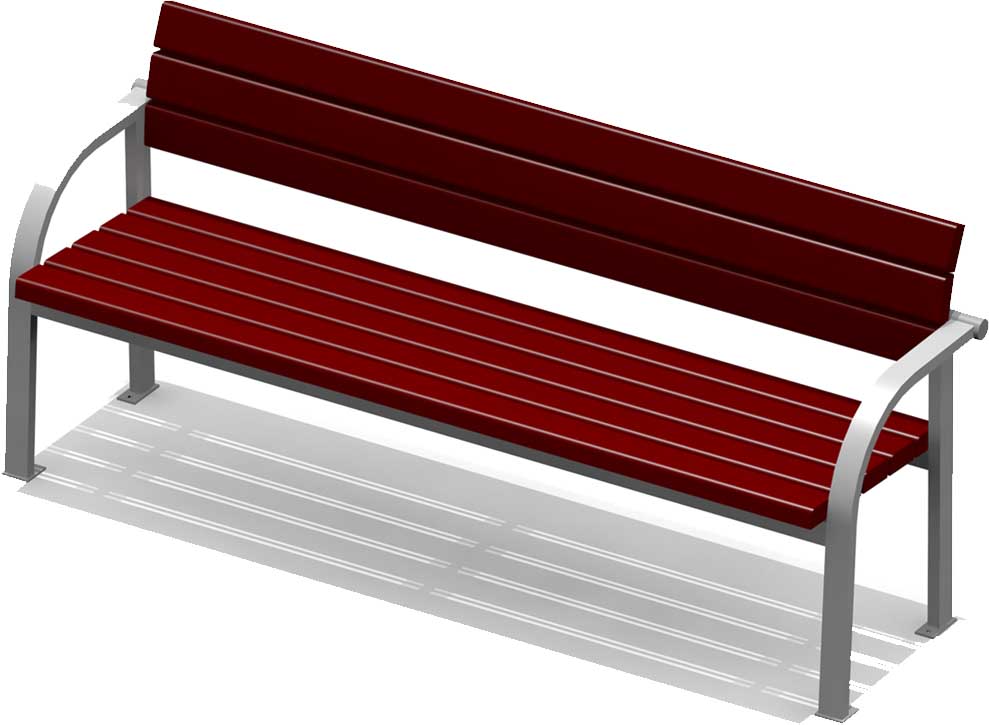 